Pohled na nedokončený dřevník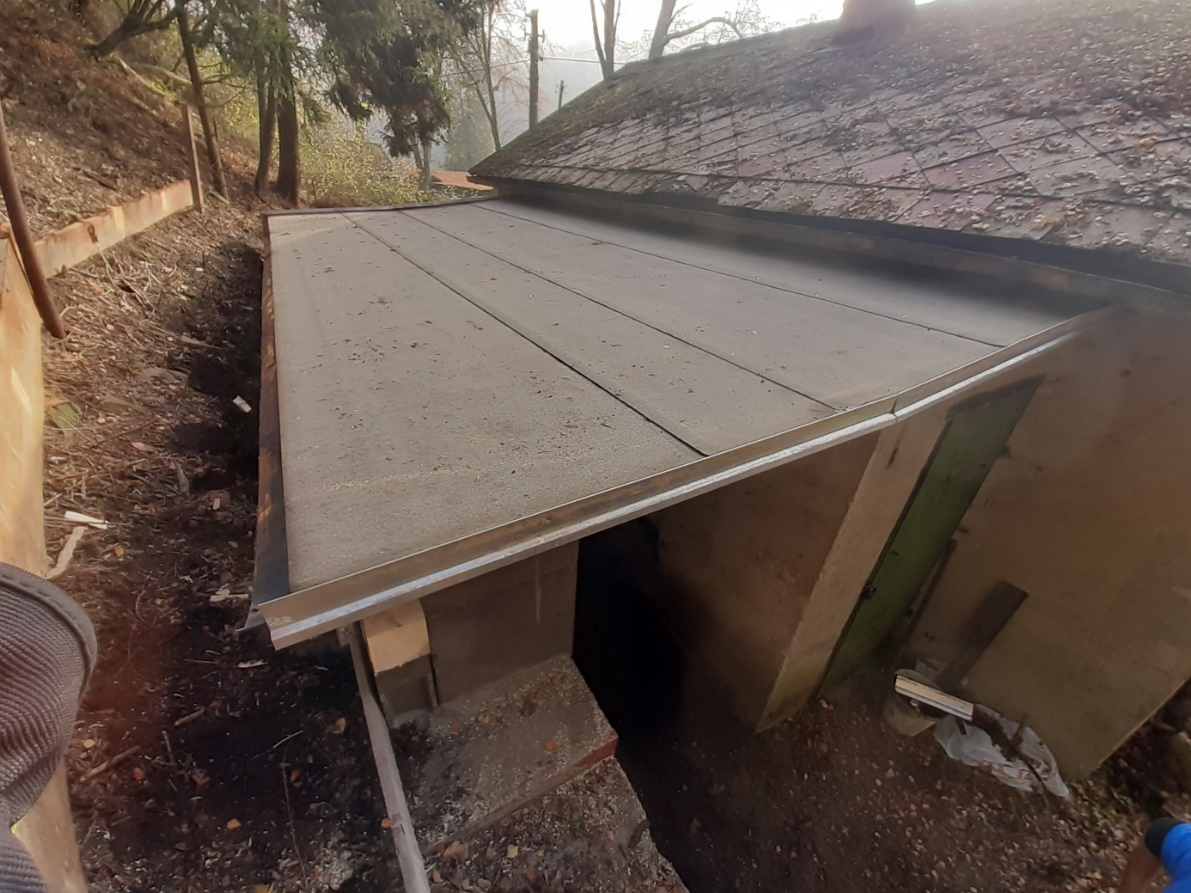 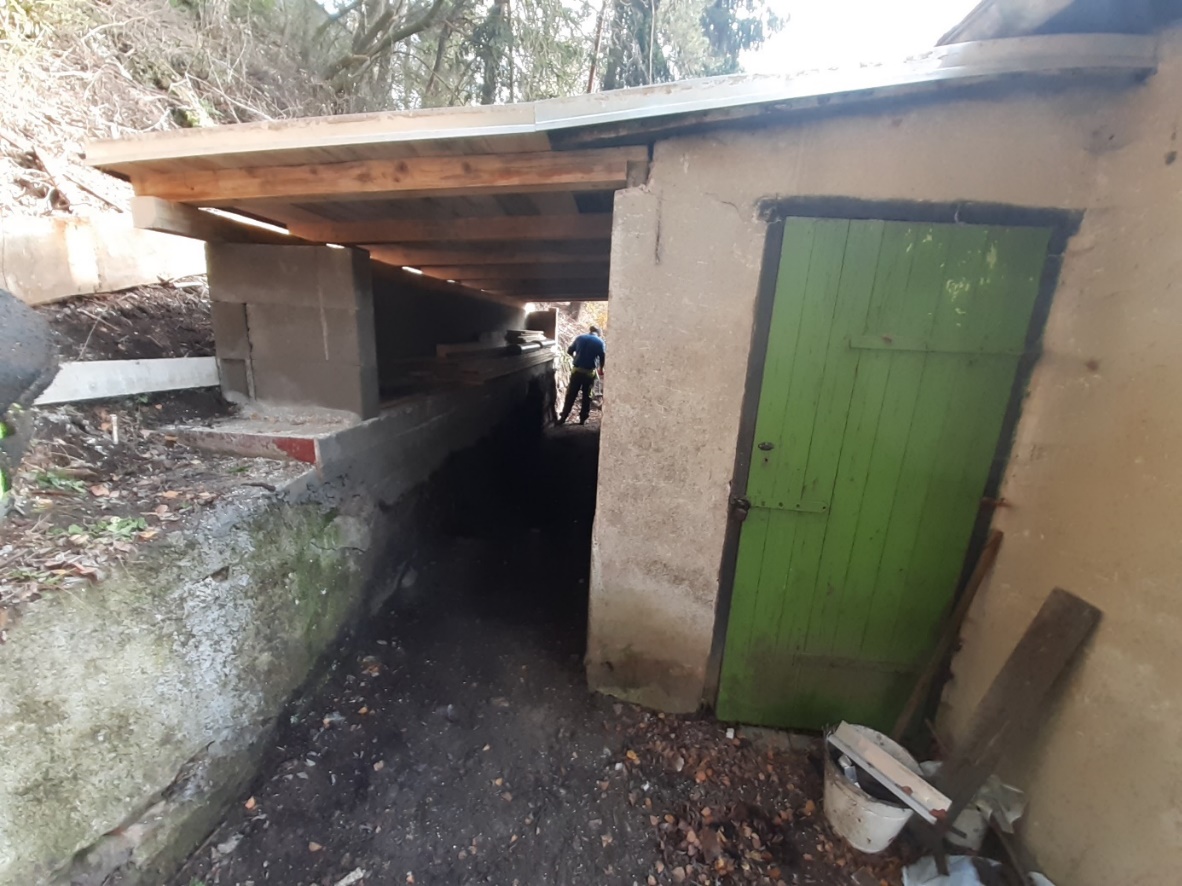 